Internet Safetyk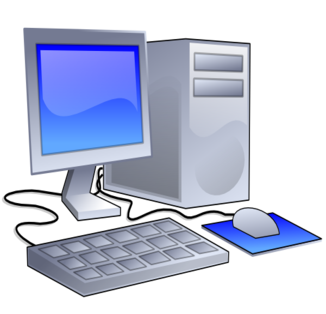 Always ask your parents for permission to use the internet!Visit websites that are safe and just for my age!Don’t share personal information like name, and home address.